Course Number:	RADS 3133 x 201		3 credits		         Spring 2019Course Title:		Imaging PathologyInstructor:		Debra Wynne, MSRS, RT(R)			Bridwell Hall, Office 201F			Office: (940) 397.4608			Fax: (940) 397.4845			Email: debra.wynne@msutexas.eduCourse OverviewThis course discusses disease processes and concepts related to etiological considerations with emphasis on radiographic appearance and modification of exposure factors.Course ObjectivesUpon completion of this course, the students will: Define terminology used in the study of diseaseDescribe the general principles and mechanisms of diseaseDescribe the common causes of diseaseIdentify common tests used to diagnose disease or injuryIdentify and discuss radiographic pathology.TextbooksRequired:Eisenberg, R.L., & Johnson, N.M. (2016). Comprehensive Radiographic Pathology (6th ed.). St. Louis, MO: Elsevier.  [ISBN 9780323353243]American Psychological Association. (2010). Publication manual of the American Psychological Association (6th ed.). Washington, DC: Author.  [ISBN 9781433805615]Additional ResourcesStudents are advised to download Mozilla Firefox or Google Chrome to use to access D2L. Past experience shows there are fewer technical issues when using this browser as opposed to Internet Explorer, Apple Safari, etc.Teaching StrategiesIndependent reading assignments, written assignments, Internet searches, quizzes, classroom discussion, and presentations are used in this course.Evaluation	Module Exams			40%Pathology Project   		15%	Participation			10%	Final Exam			35%Grading Scale	A	90-100	B	80-89	C	75-79	D	60-74	F	59 or below**Please note this course requires a minimum passing grade of 75.The last opportunity to drop this course with a grade of ‘W’ is 4:00 pm on March 25, 2019. Refer to the Undergraduate Bulletin for details about receiving a grade of “Incomplete” in a course. In an emergency or extenuating circumstance, a student may request a grade of “Incomplete” in a course before grades are submitted. If the instructor grants the “Incomplete,” the student has until thirty (30) days after the beginning of the next long semester to complete the course requirements.  If the student does not complete the course requirements within the deadline, the grade of “Incomplete” will automatically convert into a grade of “F.”AttendanceAttendance is mandatory.  Excessive absences will result in a referral to the Dean of the College of Health Sciences and may result in your being dropped from the Program.  Excessive absences are defined as:  More than three (3) absences from lecture (except medical reasons – note required).  Missed quizzes may only be made up if prior arrangements have been made.  If a student is more than 10 mins late to class it will count as tardy.  Three (3) tardies will count as an absence. Class Activities and AssignmentsIndependent Module Readings	Module 1: Chapters 1, 2, & 3	Module 2: Chapters 4 & 8	Module 3: Chapters 5 & 6 Module 4: Chapters 7 & 11Module Exams (40%) Quizzes will be given in class on specified dates and times.  Scantron answer sheets will be required for all quizzes and exams.Participation (10%)Students must participate in class activities, projects, and discussions.  Evidence of class participation includes:  attendance, being on time, participating in class discussions, and submitting assignments on time.  Each unexcused absence (see attendance) will be a 10 point deduction.Pathology Project (15%)The purpose of this project is to reinforce the student’s understanding of a pathologic condition and the medical imaging procedures used for diagnosing such pathology. Detailed instructions for this project can be found on D2L.Review the grading rubric for this assignment on D2L.Comprehensive Final Exam (35%)The final exam is a comprehensive exam and will be administered during finals week. Special NeedsIn accordance with Section 504 of the Federal Rehabilitation Act of 1973 and the Americans with Disabilities Act of 1990, Midwestern State University endeavors to make reasonable adjustments in its policies, practices, services, and facilities to ensure equal opportunity for qualified persons with disabilities to participate in all educational programs and activities. The Office of Disability Services (ODS) provides information and assistance, arranges accommodations, and serves as a liaison for students, instructors, and staff.  The ODS has assistive devices such as books on tape, recorders, and adaptive software which can be loaned to qualified individuals.  A student/employee who seeks accommodations on the basis of disability must register with the Office of Disability Services in the Counseling Center, Clark Student Center Room 168 or call (940)397.4140, https://mwsu.edu/student-life/disability/.  Documentation of disability from a competent professional is required. Individuals with grievances related to discrimination or lack of accommodation on the basis of a disability are encouraged to resolve the problem directly with the area involved.  If the matter remains unresolved, advice and/or assistance will be provided by the Office of Disability Services for resolution. The grievance procedure may be found in the Student Handbook and Activities Calendar. The ADA Coordinator may be contacted at (940) 397.4140, or 3410 Taft Blvd., Clark Student Center Room 168.Honor SystemRADS 3133 adheres to the MSU Code of Conduct. In particular, academic dishonesty, however small, creates a breach in academic integrity. A student’s participation in this course comes with the expectation that his or her work will be completed in full observance of the MSU Code of Student Conduct. A student should consult the current Student Handbook for answers to any questions about the code.Many components of RADS 3133 are designed to be highly interactive with students helping each other learn. Students are encouraged to take full advantage of many resources available including online D2L course resources, Internet sites, other textbooks and journals, faculty, and peers when answering objectives. This interactive collegial learning environment is conducive to life-long learning.Specific components of RADS 3133 are designed to represent the efforts of each student individually and are not to be shared or copied (plagiarized) from other sources. These components include the module quizzes, pathology report, and the comprehensive final exam. When students submit their efforts for grading, they are attesting they abided by this rule. Cheating includes, but is not limited to: (1) use of any unauthorized assistance in taking quizzes, tests, or examinations; (2) dependence upon the aid of sources beyond those authorized by the instructor in writing papers, preparing reports, solving problems, or completing other assignments; or (3) the acquisition of tests or other academic materials belonging to the university faculty or staff without permission. Plagiarism includes, but is not limited to: the use of, by paraphrase or direct quotation without correct citation in the text and on the reference list, the published or unpublished works of another person. Students may not submit papers and assignments that they have previously submitted for this or other courses. The use of materials generated by agencies engaged in "selling" term papers is also plagiarism. Students are encouraged to review the tutorials and suggested websites for more information about plagiarism. Papers and other assignments may be submitted to an external agency for verification of originality and authenticity.Academic dishonesty (cheating, plagiarism, etc.) will not be tolerated in this class. Whenever a student is unsure of whether a particular situation will be interpreted as academic dishonesty, the student should ask the instructor for clarification. If students are guilty of academic dishonesty, a grade of zero (0) may be given for the quiz, assignment, etc. Cases may also be referred to the Dean of Students for possible dismissal from the university. Student Honor Creed“As an MSU Student, I pledge not to lie, cheat, steal, or help anyone else to do so.”As students at MSU, we recognize that any great society must be composed of empowered, responsible citizens. We also recognize universities play an important role in helping mold these responsible citizens,  We believe students themselves play an important part in developing responsible citizenship by maintaining a community where integrity and honorable character are the norm, not the exception.Thus, We, the Students of Midwestern State University, resolve to uphold the honor of the University by affirming our commitment to complete academic honesty.  We resolve not only to be honest but also to hold our peers accountable for complete honesty in all university matters.We consider it dishonest to ask for, give, or receive help in examinations or quizzes, to use any unauthorized material in examinations, or to present, as one’s own, work or ideas which are not entirely one’s own.  We recognize that any instructor has the right to expect that all student work is honest, original work.  We accept and acknowledge that responsibility for lying, cheating, stealing, plagiarism, and other forms of academic dishonesty fundamentally rests within each individual student.We expect of ourselves academic integrity, personal professionalism, and ethical character.  We appreciate steps taken by University official to protect the honor of the University against any who would disgrace the MSU student body by violating the spirit of this creed.Note: By enrolling in this course, the student expressly grants MSU a “limited right” in all intellectual property created by the student for the purpose of this course. The “limited right” shall include, but not limited to: the right to reproduce the student’s work product in order to verify originality and authenticity as well as for educational purposes. Specifically, faculty may submit student papers and assignments to an external agency to verify originality and authenticity to detect for plagiarism.Campus Carry StatementSenate Bill 11 passed by the 84th Texas Legislature allows licensed handgun holders to carry concealed handguns on campus, effective August 1, 2016.  Areas excluded from concealed carry are appropriately marked, in accordance with state law.  For more information regarding campus carry, please refer to the University’s webpage at http://mwsu.edu/campus-carry/rules-policies Administrative ProcessUnresolved issues related to this course should be first addressed between the student and the course instructor. If there is no resolution, students must follow this sequence:  Interim Department Chair: Debra Wynne (940) 397.4608College Dean: Dr. Jeff Killion (940) 397.4594Dean of Students: Matthew Park (940) 397.7500Tentative Course Schedule and Important Dates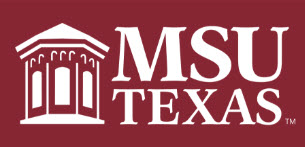 Midwestern State UniversityRobert D. & Carol Gunn College of Health Sciences & Human ServicesDepartment of Radiologic SciencesRevised November 2018DateActivity/Assignment/ExamJanuary 14First day of classFebruary 20Module 1 Exam February 25Pathology Project due March 18-22Spring BreakMarch 13Module 2 ExamApril 10Module 3 ExamApril 17-21Easter BreakMay 1Module 4 ExamMay 8Final Exam 10:30am